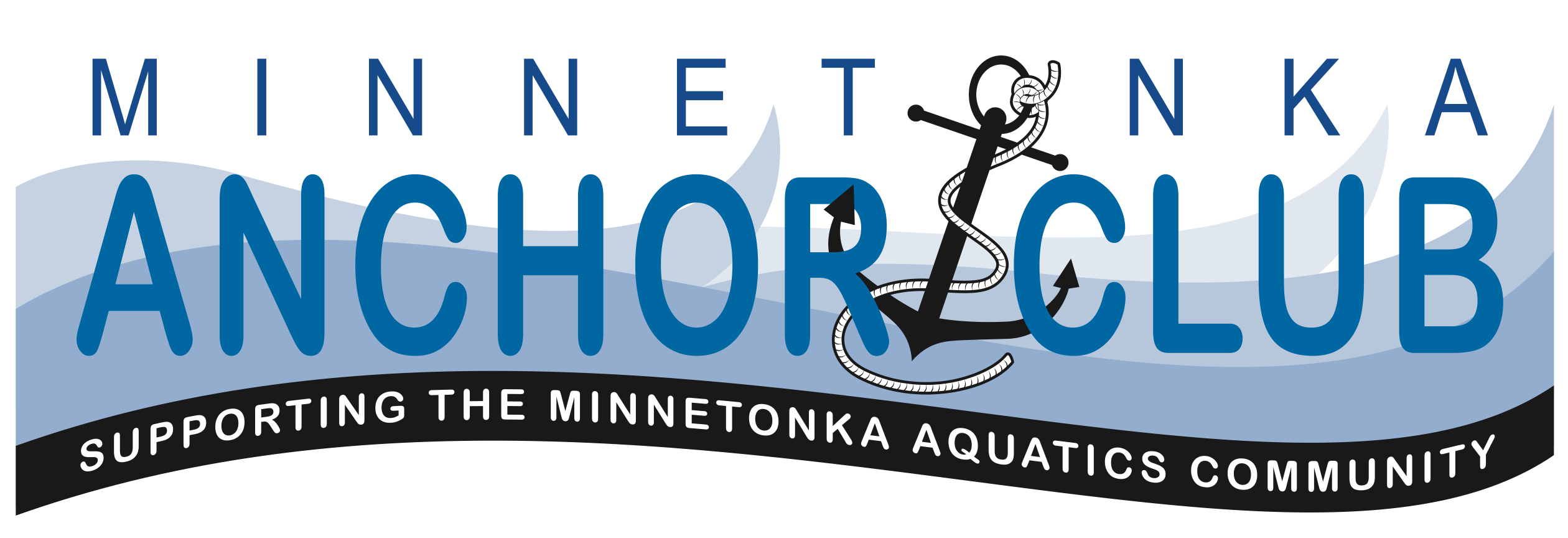 July 19, 2015Meeting AgendaFriends and families of Minnetonka Aquatics Community Aquatics Director ReportSwim-a-thon 2015 resultsEducation OutreachLearn to swim partnership with the Y updateOfficial BusinessCall to orderApproval of minutes from May 3, 2015 meetingTreasurer’s ReportBoard changesPCA requestCommittee reports and open itemsNew businessNext meeting & Adjourn